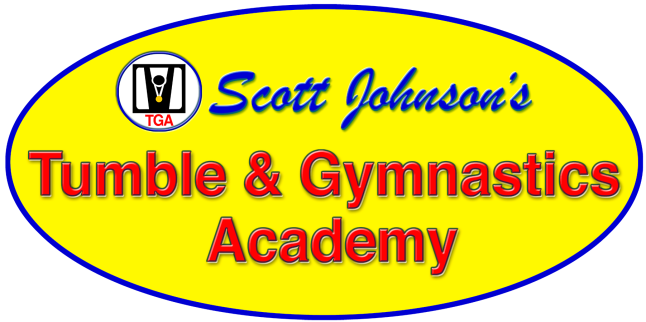 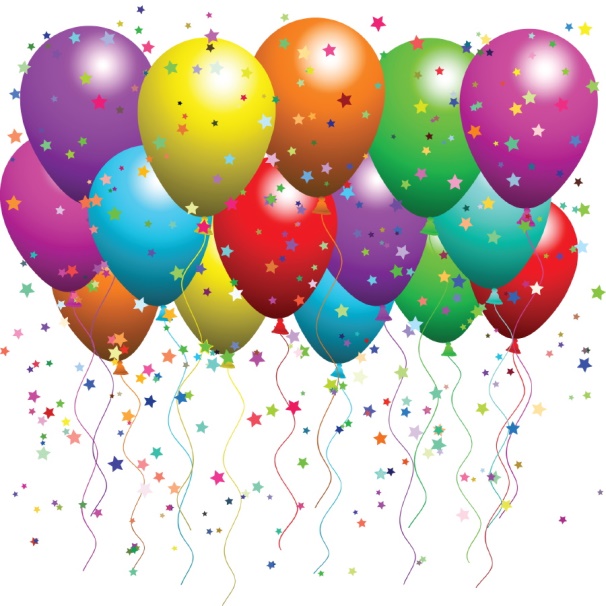 Birthday PartyReservation FormThank you so much for booking ___________________________’s birthday with Scott Johnson’s Tumble & Gymnastics Academy on (Date):_________ for _____ children. A deposit of $75 is required to secure the facility.  Cancellations must be within 24 hours of party date to receive deposit back.  Balance is due the day of your party.*Price includes up to 15 children, staff, Clean up and exclusive use of facility. Party host is responsible for providing cake and decorations (to be approved by management).  All drinks must be enclosed, i.e., juice boxes or water bottles.  Gratuities for coaches kindly accepted.No charge for parents in attendance. An adult must accompany children under the age of 4. Parents of children 4 or older may elect to leave during the party.Age:_______________ Date of Birth: ____________ Gym Member:  ⁯ Yes  ⁯ NoParent’s Names:________________________    Phone:__________________     Location Preferred: _______________________   Add-ons:____________________________________________________________________Saturday (Time): _________________                         Sunday (Time): __________________MembersNon-MembersStandard 1.5 Hour Party Package - $275.00 Standard 1.5 Hour Party Package - $300.00Standard 2 Hour Party Package - $325.00Standard 2 Hour Party Package - $350.00Add-On’s:Paper Goods: Tablecloths, Paper Plates, Napkins & Cups - $12Pizza: Each Large Cheese Pizza - $ 15 add toppings -$ 2eachAdd Half Hour - $50 Add-On’s:Paper Goods: Tablecloths, Paper Plates, Napkins & Cups - $12Pizza: Each Large Cheese Pizza - $ 15 add toppings -$ 2eachAdd Half Hour - $50 